	Preparing for the insertion of an intrauterine system (hormone-releasing IUS) OR intrauterine device (copper IUD without hormones) 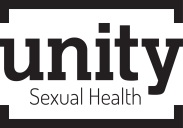 We want to make your clinic visit as straightforward as possible and fit the IUS/IUD  at a single  appointment.  Read the following carefully. We will be happy to answer any questions at your appointment.    Please bring this form with you when you attend the clinic.Please tick the boxes to confirm that you understand and agree to the following:I have read the IUS/IUD leaflet [can be accessed on line www.fpa.org.uk ], or I already have an IUS/IUD and am familiar with the method. I understand that it is not safe to insert an IUS/IUD if I might be pregnant: (tick only ONE option)I am using an effective method of contraception reliably and have NOT had any problems (e.g. burst condom, missed pills, out of date coil/implant). OR I am not using effective contraception but I have not had vaginal sex without a condom since my last period and my periods have been regular and normalOR I don’t have regular periods and have not had unprotected sex  in the last 3 weeksIf I am having an IUS/IUD removed and replaced I will make sure I have not had unprotected sex in the last 7 days. I will make sure that I have breakfast/lunch on the day of the appointment. A painkiller can be taken around an hour in advance.I understand that no method of contraception is 100% effective and that the IUS/IUD has a very small risk of failure (less than 1 in 100 chance of pregnancy).I understand that in the unlikely event a pregnancy occurs with an IUS/IUD in situ there is a risk that it may be an ectopic [outside the womb] pregnancy. I understand that there is a 1 in 1000 risk of perforation of the womb at the time of insertion of the IUS/IUD.I understand that there is a 1 in 20 chance of the device falling out (explusion).I understand it is important to make sure I do not have a sexually transmitted infection (STI)  at the time of my IUD/IUS fit. The health professional will offer me a test if there may be a risk.I understand that the IUS/IUD will not protect against STIs and condoms in addition are recommended if, for example, I have a new partner.I understand that there is a small risk of infection (1 in 100) in the first few weeks following insertion of an IUS/IUD.I request the following method: (tick only one option)		IUS (= coil containing hormone)  - I know that an IUS will make my periods much lighter but causes erratic bleeding and spotting in the first few months of use.Copper IUD (= coil without hormones) - I know that a copper IUD may make my periods heavier, longer and more painful.Name:  _________________________________         Date: ___________________